SUPPLEMENTAL TABLE S1The distribution of gestational week when the progesterone was tested.Abbreviations: SD, standard deviation.SUPPLEMENTAL TABLE S2Maternal progesterone concentration in early pregnancy and the time of delivery by progesterone in quartiles.Abbreviations: SD, standard deviation; IQR, interquartile range.a p for the comparison of the length of gestation in the four progesterone concentration quartiles using log-rank test.SUPPLEMENTAL TABLE S3Crude and adjusted hazard ratios for risk of spontaneous preterm delivery according to maternal serum progesterone concentration in sensitive analysisa.Abbreviations: CI, confidence interval; HR, hazard ratio
a The cases who missed information on cause of preterm delivery were consider as censored. b Adjusted for age (continuous), smoking during pregnancy (yes/no), second hand smoking exposure during pregnancy (yes/no), pre-pregnancy BMI (continuous), previous history of preterm birth (nulliparous, multipara and ≥37 weeks, multipara and<37 weeks), vaginal bleeding during pregnancy (yes/no), use of progesterone drugs during early pregnancy.SUPPLEMENTAL TABLE S4Crude and adjusted hazard ratios for risk of delivery or spontaneous delivery according to maternal serum progesterone concentration among women who had used progesterone drugs (n=968)Abbreviations: CI, confidence interval; HR, hazard ratio
*Adjusted for age (continuous), smoking during pregnancy (yes/no), second hand smoking exposure during pregnancy (yes/no), pre-pregnancy BMI (continuous), previous history of preterm birth (nulliparous, multipara and ≥37 weeks, multipara and<37 weeks), vaginal bleeding during pregnancy (yes/no).SUPPLEMENTAL TABLE S5Crude and adjusted hazard ratios for risk of delivery or spontaneous delivery according to maternal serum progesterone concentration among women who had not used progesterone drugs (n=757)Abbreviations: CI, confidence interval; HR, hazard ratio
*Adjusted for age (continuous), smoking during pregnancy (yes/no), second hand smoking exposure during pregnancy (yes/no), pre-pregnancy BMI (continuous), previous history of preterm birth (nulliparous, multipara and ≥37 weeks, multipara and<37 weeks), vaginal bleeding during pregnancy (yes/no).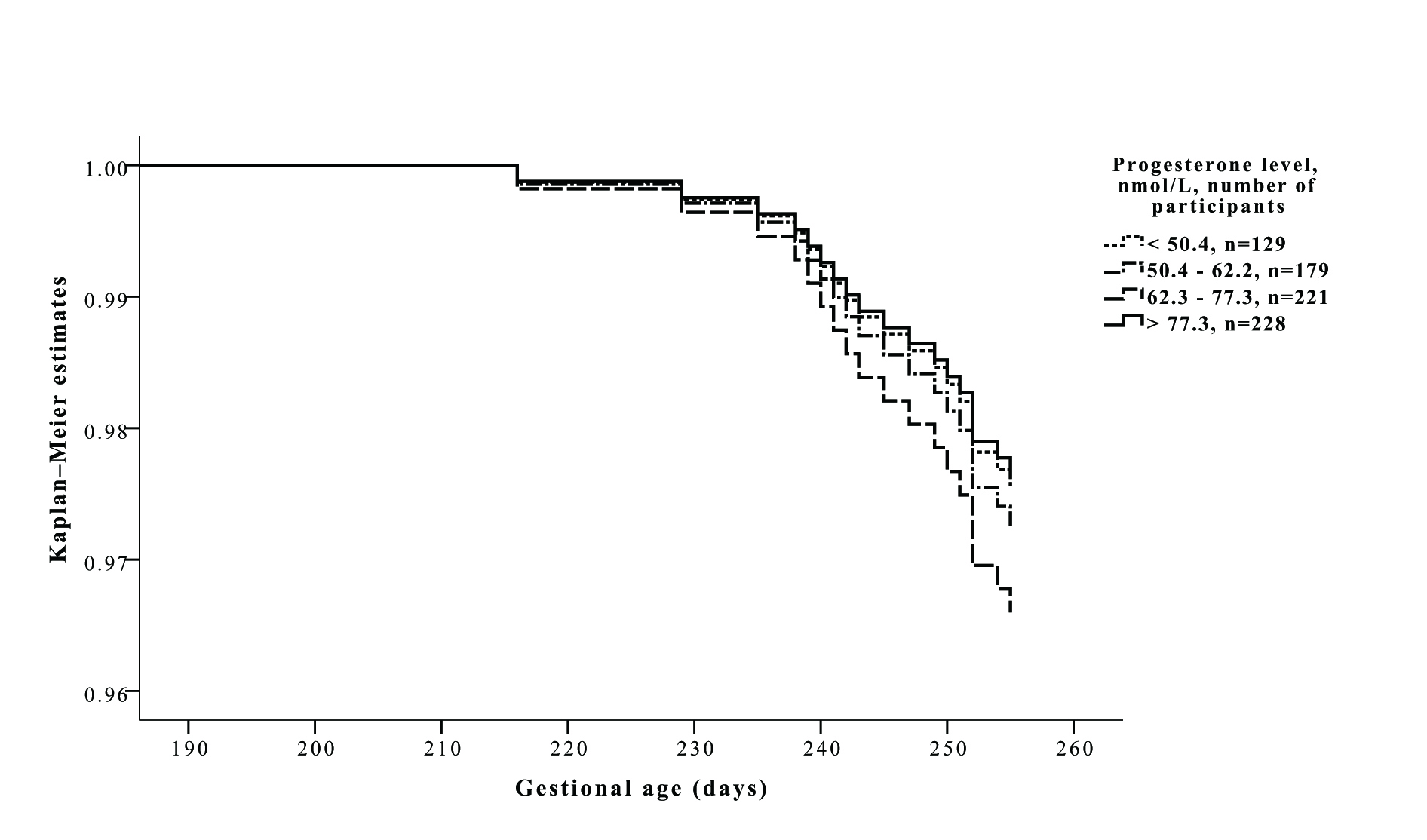 Figure S1. Survival curves of preterm delivery for each quartile of progesterone concentration based on Cox proportional hazards regression model (n=1860). Survival time is the time of preterm delivery, and term deliveries (≥259 days, 37 weeks) are considered as censoring events. Adjusted for age (continuous), smoking during pregnancy (yes/no), second hand smoking exposure during pregnancy (yes/no), pre-pregnancy BMI (continuous), previous history of preterm birth (yes/no), parity (0, ≥1),vaginal bleeding during pregnancy (yes/no), and use of progesterone drugs during early pregnancy (yes/no).Gestational weekno.%Progesterone level, nmol/LMean ±SD (Range)41115.9774.6±24.5 (31.9, 127.3)530716.5171.1±21.3 (25.0, 127.3)646925.2163.6±20.0 (21.1, 127.3)769437.3161.3±20.3 (20.8, 127.3)81709.1468.3±20.3 (32.9, 127.3)9814.3572.4±20.5 (39.9, 127.3)10281.5180.6±24.8 (38.4, 127.3)Total1860100.00 65.7±21.3 (20.8, 127.3)NProgesterone level, nmol/L, Mean ±SD (Range)Test week,in weeks + days, Median (IQR)Gestational age (time of delivery) , in weeks + days, Median (IQR)paMedian186065.7±21.3 (20.8, 127.3)7+0 (6+0，7+4)39+4 (38+5 ,40+1)Quartiles1st Quartile46342.4±6.2 (20.8, 50.3)7+1 (6+2, 7+4)39+4 (38+6 ,40+1)2nd Quartile46256.2±3.3 (50.4, 62.2)7+1 (6+1, 7+4)39+4 (38+5 ,40+1)0.5113rd Quartile47068.9±4.5 (62.3, 77.3)6+6 (6+0, 7+5)39+2 (38+5 ,40+1)4th Quartile46595.1±15.3 (77.4, 127.3)6+4 (5+3, 7+5)39+4 (38+5 ,40+1)Progesterone concentration, quartilesTotal No.No. of caseCrudeHR (95% CI)AdjustedHR (95% CI) b1st quartile463160.89 (0.45, 1.74)1.21 (0.55, 2.65)2nd quartile462191.06 (0.56, 2.02)1.52 (0.72, 3.19)3rd quartile470160.89 (0.45, 1.74)1.37 (0.63, 2.96)4th quartile46518Ref.Ref.Continuous, per 10 nmol/L increased1860691.01 (0.91, 1.13)0.95 (0.84, 1.08)Progesterone concentration, quartilesTotal No.No of preterm birthsUnadjustedHR (95% CI)AdjustedHR (95% CI)*Risk of preterm delivery1st quartile299170.78 (0.39, 1.55)1.29 (0.59, 2.84)2nd quartile250130.71 (0.34, 1.49)1.15 (0.50, 2.62)3rd quartile213161.03 (0.51, 2.09)1.66 (0.75, 3.68)4th quartile20615Ref.Ref.Continuous, per 10 nmol/L increased968611.08 (0.97, 1.20)0.99 (0.88, 1.12)Risk of spontaneous preterm delivery1st quartile299140.87 (0.40, 1.92)1.69 (0.66, 4.29)2nd quartile250120.89 (0.39, 2.02)1.60 (0.62, 4.14)3rd quartile213131.14 (0.51, 2.55)2.05 (0.80, 5.28)4th quartile20611Ref.Ref.Continuous, per 10 nmol/L increased968501.04 (0.91, 1.17)0.94 (0.82, 1.08)Progesterone concentration, quartilesTotal No.No of casesUnadjustedHR (95% CI)AdjustedHR (95% CI)*Risk of delivery1st quartile12910.25 (0.03, 2.03)0.30 (0.04, 2.53)2nd quartile17961.09 (0.37, 3.25)1.25 (0.40, 3.90)3rd quartile22160.89 (0.30, 2.64)1.02 (0.33, 3.18)4th quartile2287Ref.Ref.Continuous, per 10 nmol/L increased757201.08 (0.89, 1.32)1.01 (0.81, 1.26)Risk of preterm birth1st quartile12910.29 (0.04, 2.42)0.35 (0.04, 3.07)2nd quartile17961.28 (0.41, 3.95)1.51 (0.46, 4.97)3rd quartile22120.35 (0.07, 1.71)0.42 (0.08, 2.17)4th quartile2286Ref.Ref.Continuous, per 10 nmol/L increased757151.08 (0.86, 1.36)0.99 (0.76, 1.29)